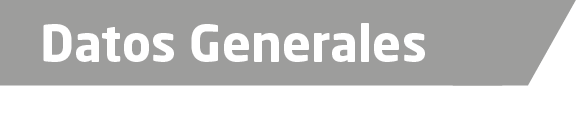 Nombre Mijail García PérezGrado de Escolaridad Licenciado en DerechoCédula Profesional (Licenciatura) 10232041Teléfono de Oficina 746 89 2 10 12Correo Electrónico m_garcia24052@hotmail.comDatos GeneralesFormación Académica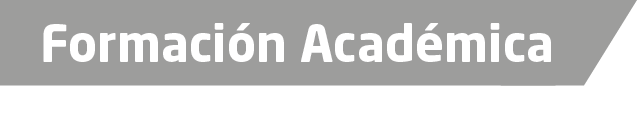 1996-2002Esc. Primaria Manuel C.  Tello Tantoyuca, Veracruz.2002-2005Esc. Secundaria Gral. Francisco Díaz Covarrubias. Tantoyuca, Veracruz.2005-2008.Centro de Bachillerato Tecnológico Industrial y Servicios N° 71 (CBTIS N°71) Tantoyuca, Veracruz.2008-2012Centro Veracruzano de Educación Superior (CEVES), Plantel Tantoyuca.Trayectoria Profesional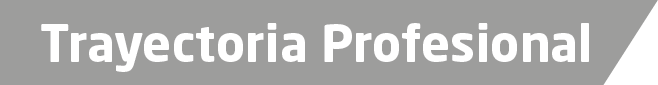 2018 a la FechaFiscal segundo en la Unidad Integral de Procuración de Justicia del V Distrito Judicial En Chicontepec, Veracruz.2015-2018Auxiliar de Fiscal en la Fiscalía Regional Zona Norte Tantoyuca 2014-2015Oficial secretario en la Agencia del ministerio Público Adscrita a los Juzgados en Tantoyuca, Veracruz.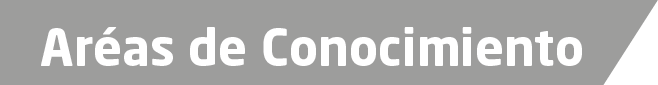 Derecho CivilDerecho Penal